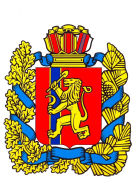 Малиновский сельский  Совет депутатовСаянского района Красноярского краяРЕШЕНИЕс. Малиновка14.06.2018								№68О внесении изменений в решение  Малиновского сельского Совета  депутатов  от 28.12.2017 № 54 «О бюджете Малиновского сельсовета на 2018 год и плановый период 2019-2020 годов»В соответствии со ст. 217 бюджетного кодекса Российской Федерации, Положением о бюджетном процессе в Малиновском сельсовете, руководствуясь ст. 8 п.1 Устава Малиновского сельсовета, Малиновский сельский  Совет депутатов 						РЕШИЛ:	1. Внести изменения в решение Малиновского сельского Совета депутатов от 28.12.2017  № 54 «О бюджете Малиновского сельсовета на 2018 год и плановый период 2019-2020 годов». 	1.1.  Приложения  № 1, 4, 5, 6, 7 к решению изложить в новой редакции согласно приложениям № 1, 2, 3, 4, 5 к настоящему решению.	2. Контроль за исполнением настоящего решения возложить на постоянную комиссию по финансово-экономической деятельности.3. Решение вступает в силу в день, следующий за днем его официального опубликования в газете «Вести поселения» и подлежит размещению в информационно-телекоммуникационной сети Интернет на сайте администрации Саянского района www.adm-sayany.ru.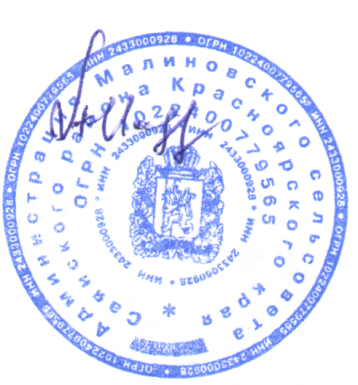 Глава Малиновского сельсовета,Председатель Малиновского сельского Совета депутатов  			                                         	А.И. МазуровПриложение №1Приложение №1Приложение №1к Решению Малиновского сельского Совета депутатов от 14.06.2018 №68к Решению Малиновского сельского Совета депутатов от 14.06.2018 №68к Решению Малиновского сельского Совета депутатов от 14.06.2018 №68к Решению Малиновского сельского Совета депутатов от 14.06.2018 №68Приложение №1Приложение №1Приложение №1к Решению Малиновского сельского Совета депутатов от 28.12.2017 №54к Решению Малиновского сельского Совета депутатов от 28.12.2017 №54к Решению Малиновского сельского Совета депутатов от 28.12.2017 №54к Решению Малиновского сельского Совета депутатов от 28.12.2017 №54Источники внутреннего финансирования дефицита местного бюджета в 2018 году и плановом периоде 2019-2020 годовИсточники внутреннего финансирования дефицита местного бюджета в 2018 году и плановом периоде 2019-2020 годовИсточники внутреннего финансирования дефицита местного бюджета в 2018 году и плановом периоде 2019-2020 годовИсточники внутреннего финансирования дефицита местного бюджета в 2018 году и плановом периоде 2019-2020 годовИсточники внутреннего финансирования дефицита местного бюджета в 2018 году и плановом периоде 2019-2020 годовИсточники внутреннего финансирования дефицита местного бюджета в 2018 году и плановом периоде 2019-2020 годов(тыс. рублей)(тыс. рублей)(тыс. рублей)№ строкиКодНаименование кода поступлений в бюджет, группы, подгруппы, статьи, подстатьи, элемента, подвида, аналитической группы вида источников финансирования дефицитов бюджетовСуммаСуммаСумма№ строкиКодНаименование кода поступлений в бюджет, группы, подгруппы, статьи, подстатьи, элемента, подвида, аналитической группы вида источников финансирования дефицитов бюджетов2018 год2019 год2020 год1822 01 05 00 00 00 0000 000Изменение остатков средств на счетах по учету средств бюджета0,30,00,02822 01 05 00 00 00 0000 500Увеличение остатков средств бюджетов-2 668,1-2 312,1-2 320,93822 01 05 02 00 00 0000 500Увеличение прочих остатков средств бюджетов-2 668,1-2 312,1-2 320,94822 01 05 02 01 00 0000 510Увеличение прочих остатков денежных средств бюджетов-2 668,1-2 312,1-2 320,95822 01 05 02 01 10 0000 510Увеличение прочих остатков денежных средств бюджетов сельских поселений-2 668,1-2 312,1-2 320,96822 01 05 00 00 00 0000 600Уменьшение остатков средств бюджетов2 688,42 312,12 320,97822 01 05 02 00 00 0000 600Уменьшение прочих остатков средств бюджетов2 688,42 312,12 320,98822 01 05 02 01 00 0000 610Уменьшение прочих остатков денежных средств бюджетов2 688,42 312,12 320,99822 01 05 02 01 10 0000 610Уменьшение прочих остатков денежных средств бюджетов сельских поселений2 688,42 312,12 320,9ВсегоВсегоВсего0,30,00,0Приложение № 2Приложение № 2Приложение № 2к решению Малиновского сельского Совета депутатов к решению Малиновского сельского Совета депутатов к решению Малиновского сельского Совета депутатов к решению Малиновского сельского Совета депутатов от 14.06.2018 №68от 14.06.2018 №68от 14.06.2018 №68Приложение № 4Приложение № 4Приложение № 4к решению Малиновского сельского Совета депутатов к решению Малиновского сельского Совета депутатов к решению Малиновского сельского Совета депутатов к решению Малиновского сельского Совета депутатов от 28.12.2017 №54от 28.12.2017 №54от 28.12.2017 №54Доходы местного бюджета в 2018 году и плановом период 2019-2020 годов.Доходы местного бюджета в 2018 году и плановом период 2019-2020 годов.Доходы местного бюджета в 2018 году и плановом период 2019-2020 годов.Доходы местного бюджета в 2018 году и плановом период 2019-2020 годов.Доходы местного бюджета в 2018 году и плановом период 2019-2020 годов.Доходы местного бюджета в 2018 году и плановом период 2019-2020 годов.Доходы местного бюджета в 2018 году и плановом период 2019-2020 годов.Доходы местного бюджета в 2018 году и плановом период 2019-2020 годов.Доходы местного бюджета в 2018 году и плановом период 2019-2020 годов.тыс.руб.тыс.руб.№ строкиКод классификации доходов бюджетаКод классификации доходов бюджетаКод классификации доходов бюджетаКод классификации доходов бюджетаКод классификации доходов бюджетаКод классификации доходов бюджетаКод классификации доходов бюджетаКод классификации доходов бюджетаНаименование кода классификации доходов бюджетаДоходы местного бюджета 2018 годаДоходы местного бюджета 2019 годаДоходы местного бюджета 2020 года№ строкикод главного администраторакод группыкод подгруппыкод статьикод подстатьикод элементакод группы подвидакод аналитической группы подвидаНаименование кода классификации доходов бюджетаДоходы местного бюджета 2018 годаДоходы местного бюджета 2019 годаДоходы местного бюджета 2020 года№ строкикод главного администраторакод группыкод подгруппыкод статьикод подстатьикод элементакод группы подвидакод аналитической группы подвидаНаименование кода классификации доходов бюджетаДоходы местного бюджета 2018 годаДоходы местного бюджета 2019 годаДоходы местного бюджета 2020 года100010000000000000000НАЛОГОВЫЕ И НЕНАЛОГОВЫЕ ДОХОДЫ201,4214,8221,9218210100000000000000НАЛОГИ НА ПРИБЫЛЬ, ДОХОДЫ14,014,615,1318210102000010000110Налог на доходы физических лиц14,014,615,1418210102010010000110Налог на доходы физических лиц с доходов, источником которых является налоговый агент, за исключением доходов, в отношении которых исчисление и уплата налога осуществляются в соответствии со статьями 227, 227.1 и 228 Налогового кодекса Российской Федерации14,014,615,1500010300000000000000НАЛОГИ НА ТОВАРЫ (РАБОТЫ, УСЛУГИ), РЕАЛИЗУЕМЫЕ НА ТЕРРИТОРИИ РОССИЙСКОЙ ФЕДЕРАЦИИ71,980,382,2600010302000010000110Акцизы по подакцизным товарам (продукции), производимым на территории Российской Федерации71,980,382,2710010302230010000110Доходы от уплаты акцизов на дизельное топливо, подлежащие распределению между бюджетами субъектов Российской Федерации и местными бюджетами с учетом установленных дифференцированных нормативов отчислений в местные бюджеты26,729,831,0810010302240010000110Доходы от уплаты акцизов на моторные масла для дизельных и (или) карбюраторных (инжекторных) двигателей, подлежащие распределению между бюджетами субъектов Российской Федерации и местными бюджетами с учетом установленных дифференцированных нормативов отчислений в местные бюджеты0,20,20,2910010302250010000110Доходы от уплаты акцизов на автомобильный бензин, подлежащие распределению между бюджетами субъектов Российской Федерации и местными бюджетами с учетом установленных дифференцированных нормативов отчислений в местные бюджеты49,254,456,41010010302260010000110Доходы от уплаты акцизов на прямогонный бензин, подлежащие распределению между бюджетами субъектов Российской Федерации и местными бюджетами с учетом установленных дифференцированных нормативов отчислений в местные бюджеты-4,2-4,1-5,41118210600000000000000НАЛОГИ НА ИМУЩЕСТВО114,4118,9123,51218210601000000000110Налог на имущество физических лиц5,55,76,01318210601030100000110Налог на имущество физических лиц, взимаемый по ставкам, применяемым к объектам налогообложения, расположенным в границах сельских поселений5,55,76,01418210606000000000110Земельный налог108,9113,1117,51518210606040000000110Земельный налог с физических лиц108,9113,1117,51618210606043100000110Земельный налог с физических лиц, обладающих земельным участком, расположенным в границах сельских поселений108,9113,1117,51700010800000000000000ГОСУДАРСТВЕННАЯ ПОШЛИНА1,01,01,01882210804020010000110Государственная пошлина за совершение нотариальных действий должностными лицами органов местного самоуправления, уполномоченными в соответствии с законодательными актами Российской Федерации на совершение нотариальных действий1,01,01,01900020000000000000000БЕЗВОЗМЕЗДНЫЕ ПОСТУПЛЕНИЯ2486,72097,32099,02000020200000000000000БЕЗВОЗМЕЗДНЫЕ ПОСТУПЛЕНИЯ ОТ ДРУГИХ БЮДЖЕТОВ БЮДЖЕТНОЙ СИСТЕМЫ РОССИЙСКОЙ ФЕДЕРАЦИИ2486,72097,32099,02100020210000000000151Дотации бюджетам бюджетной системы Российской Федерации2099,02059,52059,52282220215001000000151Дотации на выравнивание бюджетной обеспеченности1269,31146,71146,72382220215001100000151Дотации бюджетам сельских поселений на выравнивание бюджетной обеспеченности1269,31146,71146,72482220215002000000151Дотации бюджетам на поддержку мер по обеспечению сбалансированности бюджетов829,7912,8912,82582220215002100000151Дотации бюджетам сельских поселений на поддержку мер по обеспечению сбалансированности бюджетов829,7912,8912,82600020220000000000151Субсидии бюджетам бюджетной системы Российской Федерации (межбюджетные субсидии)350,40,00,02782220229999101021151Региональные выплаты и выплаты, обеспечивающие уровень заработной платы работников бюджетной сферы не ниже размера минимальной заработной платы (минимального размера оплаты труда) в рамках непрограммных расходов отдельных органов исполнительной власти.1,70,00,02882220229999101047151Субсидии бюджетам сельских поселений на повышение размеров оплаты труда работников бюджетной сферы Красноярского края с 1 января 2018 года на 4 процента по министерству финансов Красноярского края в рамках непрограммных расходов отдельных органов исполнительной власти54,00,00,02982220229999107412151Субсидии бюджетам сельских поселений на обеспечение первичных мер пожарной безопасности в рамках подпрограммы "Предупреждение, спасение, помощь населению в чрезвычайных ситуациях" государственной программы Красноярского края "Защита от чрезвычайных ситуаций природного и техногенного характера и обеспечение безопасности населения"6,30,00,03082220229999107508151Субсидии бюджетам сельских поселений на содержание автомобильных дорог общего пользования местного значения за счет средств дорожного фонда Красноярского края в рамках подпрограммы "Дороги Красноярья" государственной программы Красноярского края "Развитие транспортной системы"131,30,00,082220229999107741151Субсидии бюджетам сельских поселений края для реализации проектов по благоустройству территорий поселений, городских округов в рамках подпрограммы "Поддержка  муниципальных проектов по благоустройству территорий и повышению активности населения в решении вопросов местного значения" государственной программы Красноярского края "Содействие развитию местного самоуправления"157,00,00,03182220230000000000151Субвенции бюджетам бюджетной системы Российской Федерации37,337,839,53282220235118000000151Субвенции бюджетам на осуществление первичного воинского учета на территориях, где отсутствуют военные комиссариаты36,536,938,63382220235118100000151Субвенции бюджетам сельских поселений на осуществление первичного воинского учета на территориях, где отсутствуют военные комиссариаты36,536,938,63482220230024000000151Субвенции местным бюджетам на выполнение передаваемых полномочий субъектов Российской Федерации0,90,90,93582220230024107514151Субвенции бюджетам сельских поселений на выполнение государственных полномочий по созданию и обеспечению деятельности административных комиссий в рамках непрограммных расходов органов судебной власти0,90,90,93600089000000000000000Всего2688,12312,12320,9Приложение №3к решению Малиновского сельского Совета депутатов от 14.06.2018 №68к решению Малиновского сельского Совета депутатов от 14.06.2018 №68к решению Малиновского сельского Совета депутатов от 14.06.2018 №68к решению Малиновского сельского Совета депутатов от 14.06.2018 №68к решению Малиновского сельского Совета депутатов от 14.06.2018 №68Приложение №5к решению Малиновского сельского Совета депутатов от 28.12.2017 №54к решению Малиновского сельского Совета депутатов от 28.12.2017 №54к решению Малиновского сельского Совета депутатов от 28.12.2017 №54к решению Малиновского сельского Совета депутатов от 28.12.2017 №54к решению Малиновского сельского Совета депутатов от 28.12.2017 №54Распределение бюджетных ассигнований по разделам и подразделам бюджетной классификации расходов бюджетов Российской Федерации на 2018 год и плановый период 2019-2020 годов    (тыс. рублей)Распределение бюджетных ассигнований по разделам и подразделам бюджетной классификации расходов бюджетов Российской Федерации на 2018 год и плановый период 2019-2020 годов    (тыс. рублей)Распределение бюджетных ассигнований по разделам и подразделам бюджетной классификации расходов бюджетов Российской Федерации на 2018 год и плановый период 2019-2020 годов    (тыс. рублей)Распределение бюджетных ассигнований по разделам и подразделам бюджетной классификации расходов бюджетов Российской Федерации на 2018 год и плановый период 2019-2020 годов    (тыс. рублей)Распределение бюджетных ассигнований по разделам и подразделам бюджетной классификации расходов бюджетов Российской Федерации на 2018 год и плановый период 2019-2020 годов    (тыс. рублей)Распределение бюджетных ассигнований по разделам и подразделам бюджетной классификации расходов бюджетов Российской Федерации на 2018 год и плановый период 2019-2020 годов    (тыс. рублей)№ строкиНаименование показателя бюджетной классификацииРаздел, подразделСумма на  2018 годСумма на 2019 годСумма на 2020 год1ОБЩЕГОСУДАРСТВЕННЫЕ ВОПРОСЫ01001972,41835,41782,22Функционирование высшего должностного лица субъекта Российской  Федерации и муниципального образования0102607,7584,3584,33Функционирование Правительства Российской Федерации, высших исполнительных органов государственной власти субъектов Российской Федерации, местных администраций01041361,81248,21195,04Обеспечение проведения выборов и референдумов01070,00,00,05Резервные фонды01111,01,01,06Другие общегосударственные вопросы01131,91,91,97НАЦИОНАЛЬНАЯ ОБОРОНА020036,536,938,68Мобилизационная и вневойсковая подготовка020336,536,938,69НАЦИОНАЛЬНАЯ БЕЗОПАСНОСТЬ И ПРАВООХРАНИТЕЛЬНАЯ ДЕЯТЕЛЬНОСТЬ03008,72,02,010Обеспечение пожарной безопасности03108,72,02,011НАЦИОНАЛЬНАЯ ЭКОНОМИКА0400204,880,382,212Дорожное хозяйство (дорожные фонды)0409204,880,382,213Другие вопросы в области национальной экономики04120,00,00,013ЖИЛИЩНО-КОММУНАЛЬНОЕ ХОЗЯЙСТВО0500466,1299,1299,114Благоустройство0503466,1299,1299,115КУЛЬТУРА, КИНЕМАТОГРАФИЯ08000,00,00,016Культура08010,00,00,017Условно утвержденные расходы67,2134,4ВсегоВсего2688,42320,92338,5Приложение №4Приложение №4Приложение №4Приложение №4Приложение №4к решению Малиновского сельского Совета депутатов от 14.06.2018  №68к решению Малиновского сельского Совета депутатов от 14.06.2018  №68к решению Малиновского сельского Совета депутатов от 14.06.2018  №68к решению Малиновского сельского Совета депутатов от 14.06.2018  №68к решению Малиновского сельского Совета депутатов от 14.06.2018  №68к решению Малиновского сельского Совета депутатов от 14.06.2018  №68к решению Малиновского сельского Совета депутатов от 14.06.2018  №68Приложение № 6Приложение № 6Приложение № 6Приложение № 6Приложение № 6к решению Малиновского сельского Совета депутатов от 28.12.2017  №54к решению Малиновского сельского Совета депутатов от 28.12.2017  №54к решению Малиновского сельского Совета депутатов от 28.12.2017  №54к решению Малиновского сельского Совета депутатов от 28.12.2017  №54к решению Малиновского сельского Совета депутатов от 28.12.2017  №54к решению Малиновского сельского Совета депутатов от 28.12.2017  №54к решению Малиновского сельского Совета депутатов от 28.12.2017  №54Ведомственная структура расходов местного бюджета  на 2018 год и плановый период 2019-2020 годовВедомственная структура расходов местного бюджета  на 2018 год и плановый период 2019-2020 годовВедомственная структура расходов местного бюджета  на 2018 год и плановый период 2019-2020 годовВедомственная структура расходов местного бюджета  на 2018 год и плановый период 2019-2020 годовВедомственная структура расходов местного бюджета  на 2018 год и плановый период 2019-2020 годовВедомственная структура расходов местного бюджета  на 2018 год и плановый период 2019-2020 годовВедомственная структура расходов местного бюджета  на 2018 год и плановый период 2019-2020 годовВедомственная структура расходов местного бюджета  на 2018 год и плановый период 2019-2020 годов(тыс.руб.)№ строкиНаименование главных распорядителей и наименование показателей бюджетной классификацииКод ведом-стваРаздел, подраз-делЦелевая статьяВид рас-ходовСумма на  2018 годСумма на  2019 годСумма на   2020 год12345671Администрация Малиновского сельсовета8222688,42312,12320,92ОБЩЕГОСУДАРСТВЕННЫЕ ВОПРОСЫ82201001972,41835,41782,13Функционирование высшего должностного лица субъекта Российской Федерации и муниципального образования.8220102607,7584,3584,34Непрограммные расходы Администрации Малиновского сельсовета82201028500000000607,7584,3584,35Средства на повышение размеров оплаты труда работников бюджетной сферы Красноярского края с 01.01.2018 года на 4 процента8220102850001047023,40,00,06Расходы на выплаты персоналу в целях обеспечения выполнения функций государственными (муниципальными) органами, казенными учреждениями, органами управления государственными внебюджетными фондами 8220102850001047010023,40,00,07Расходы на выплаты персоналу государственных (муниципальных) органов8220102850001047012023,40,00,08Функционирование высшего должностного лица муниципального образования в рамках непрограммных расходов Администрации Малиновского сельсовета82201028500090220584,3584,3584,39Расходы на выплаты персоналу в целях обеспечения выполнения функций государственными (муниципальными) органами, казенными учреждениями, органами управления государственными внебюджетными фондами 82201028500090220100584,3584,3584,310Расходы на выплаты персоналу государственных (муниципальных) органов82201028500090220120584,3584,3584,311Функционирование Правительства Российской Федерации, высших исполнительных органов государственной власти субъектов Российской Федерации, местных администраций82201041361,81248,21195,012Непрограммные расходы Администрации Малиновского сельсовета822010485000000001361,81248,21195,013Региональные выплаты и выплаты, обеспечивающие уровень заработной платы работников бюджетной сферы не ниже размера минимальной заработной платы (минимального размера оплаты труда)822010485000102101,714Расходы на выплаты персоналу в целях обеспечения выполнения функций государственными (муниципальными) органами, казенными учреждениями, органами управления государственными внебюджетными фондами 822010485000102101001,715Расходы на выплаты персоналу государственных (муниципальных) органов822010485000102101201,716Средства на повышение размеров оплаты труда работников бюджетной сферы Красноярского края с 01.01.2018 года на 4 процента8220104850001047030,60,00,017Расходы на выплаты персоналу в целях обеспечения выполнения функций государственными (муниципальными) органами, казенными учреждениями, органами управления государственными внебюджетными фондами 8220104850001047010030,60,00,018Расходы на выплаты персоналу государственных (муниципальных) органов8220104850001047012030,60,00,019Руководство и управление в сфере установленных функций органов местного самоуправления в рамках непрограммных расходов Администрации Малиновского сельсовета822010485000902101329,51248,21195,020Расходы на выплаты персоналу в целях обеспечения выполнения функций государственными (муниципальными) органами, казенными учреждениями, органами управления государственными внебюджетными фондами 82201048500090210100766,2766,2766,221Расходы на выплаты персоналу государственных (муниципальных) органов82201048500090210120766,2766,2766,222Закупка товаров, работ и услуг для обеспечения государственных (муниципальных) нужд82201048500090210200560,2479,9426,723Иные закупки товаров, работ и услуг для обеспечения государственных (муниципальных) нужд82201048500090210240560,2479,9426,724Иные бюджетные ассигнования822010485000902108001,90,90,925Уплата налогов, сборов и иных платежей822010485000902108501,90,90,926Муниципальная программа МО Малиновский сельсовет "Обеспечение жизнедеятельности поселений на территории Малиновского сельсовета"010401000000001,11,11,127Отдельные мероприятия822010401900000001,11,11,128Мероприятия  по передачи полномочий органами самоуправления поселения, органу местного самоуправления Муниципальный район, по программе " Обеспечение жизнедеятельности поселений на территории Малиновского сельсовета"822010401900900701,11,11,129Межбюджетные трансферты822010401900900705001,11,11,130Иные межбюджетные трансферты822010401900900705401,11,11,131Резервные фонды82201111,01,01,032Непрограммные расходы Администрации Малиновского сельсовета822011185000000001,01,01,033Резервные фонды исполнительных органов местных администраций в рамках непрограммных расходов Администрации Малиновского сельсовета822011185000901101,01,01,034Иные бюджетные ассигнования822011185000901108001,01,01,035Резервные средства822011185000901108701,01,01,036Другие общегосударственные вопросы82201131,91,91,937Непрограммные расходы Администрации Малиновского сельсовета822011385000000000,90,90,938Выполнение государственных полномочий по созданию и обеспечению деятельности административных комиссий в рамках внепрограммных расходов Администрации Малиновского сельсовета822011385000751400,90,90,939Закупка товаров, работ и услуг для обеспечения государственных (муниципальных) нужд822011385000751402000,90,90,940Иные закупки товаров, работ и услуг для обеспечения государственных (муниципальных) нужд822011385000751402400,90,90,941Муниципальная программа МО Малиновский сельсовет "Обеспечение жизнедеятельности поселений на территории Малиновского сельсовета"822011301000000001,01,01,042Отдельные мероприятия822011301900000001,01,01,043Мероприятия  "Профилактика терроризму и экстремизму" муниципальной программы Малиновского сельсовета  "Обеспечение жизнедеятельности поселений на территории Малиновского сельсовета"822011301900900801,01,01,044Закупка товаров, работ и услуг для обеспечения государственных (муниципальных) нужд822011301900900802001,01,01,045Иные закупки товаров, работ и услуг для обеспечения государственных (муниципальных) нужд822011301900900802401,01,01,043НАЦИОНАЛЬНАЯ ОБОРОНА822020036,536,938,644Мобилизационная и вневойсковая подготовка822020336,536,938,645Внепрограммные расходы Малиновского сельсовета8220203850000000036,536,938,646Осуществление первичного воинского учета на территориях, где отсутствуют военные комиссариаты  в рамках внепрограммных расходов Малиновского сельсовета8220203850005118036,536,938,647Расходы на выплаты персоналу в целях обеспечения выполнения функций государственными (муниципальными) органами, казенными учреждениями, органами управления государственными внебюджетными фондами 8220203850005118010027,527,929,148Расходы на выплаты персоналу государственных (муниципальных) органов8220203850005118012027,527,929,149Закупка товаров, работ и услуг для обеспечения государственных (муниципальных) нужд822020385000511802009,09,19,550Иные закупки товаров, работ и услуг для обеспечения государственных (муниципальных) нужд822020385000511802409,09,19,551НАЦИОНАЛЬНАЯ БЕЗОПАСНОСТЬ И ПРАВООХРАНИТЕЛЬНАЯ ДЕЯТЕЛЬНОСТЬ82203008,72,02,052Обеспечение пожарной безопасности82203108,72,02,053Муниципальная программа МО Малиновский сельсовет "Обеспечение жизнедеятельности поселений на территории Малиновского сельсовета"822031001000000008,72,02,054Отдельные мероприятия822031001900000008,72,02,055Субсидии бюджетам сельских поселений по обеспечению первичных мер пожарной безопасности, защита от  чрезвычайных ситуаций природного и техногенного характера, обеспечение безопасности населения в рамках муниципальной программы Малиновского сельсовета "Обеспечение жизнедеятельности поселений на территории Малиновского сельсовета"822031001900741206,30,00,056Закупка товаров, работ и услуг для обеспечения государственных (муниципальных) нужд822031001900741202006,30,00,057Иные закупки товаров, работ и услуг для обеспечения государственных (муниципальных) нужд822031001900741202406,30,00,058Софинансирование бюджетам сельских поселений на обеспечению первичных мер пожарной безопасности, защита от  чрезвычайных ситуаций природного и техногенного характера, обеспечение безопасности населения в рамках муниципальной программы Малиновского сельсовета "Обеспечение жизнедеятельности поселений на территории Малиновского сельсовета"822031001900901100,359Закупка товаров, работ и услуг для обеспечения государственных (муниципальных) нужд822031001900901102000,360Иные закупки товаров, работ и услуг для обеспечения государственных (муниципальных) нужд822031001900901102400,361Мероприятие по обеспечению первичных мер пожарной безопасности в рамках муниципальной программы Малиновского сельсовета "Обеспечение жизнедеятельности поселений на территории Малиновского сельсовета"822031001900900502,02,02,062Закупка товаров, работ и услуг для обеспечения государственных (муниципальных) нужд822031001900900502002,02,02,063Иные закупки товаров, работ и услуг для обеспечения государственных (муниципальных) нужд822031001900900502402,02,02,064НАЦИОНАЛЬНАЯ ЭКОНОМИКА8220400204,880,382,265Дорожное хозяйство (дорожные фонды) в рамках муниципальной программы Малиновского сельсовета8220409204,880,382,266Муниципальная программа МО Малиновский сельсовет "Обеспечение жизнедеятельности поселений на территории Малиновского сельсовета"82204090100000000204,880,382,267Подпрограмма "Благоустройство поселений Малиновского сельсовета" 82204090110000000203,380,382,268Субсидия на осуществление дорожной деятельности в отношении автомобильных дорог общего пользования местного значения по направлению содержание  за счет средств дорожного фонда Красноярского края в рамках подпрограммы «Благоустройство поселений Малиновского сельсовета» муниципальной программы Малиновского сельсовета « Обеспечение жизнедеятельности поселений на территории Малиновского сельсовета82204090110075080131,30,00,069Закупка товаров, работ и услуг для обеспечения государственных (муниципальных) нужд82204090110075080200131,30,00,070Иные закупки товаров, работ и услуг для обеспечения государственных (муниципальных) нужд82204090110075080240131,30,00,071Софинансирование на осуществление дорожной деятельности в отношении автомобильных дорог общего пользования местного значения по направлению содержание  за счет средств дорожного фонда Красноярского края в рамках подпрограммы «Благоустройство поселений Малиновского сельсовета» муниципальной программы Малиновского сельсовета « Обеспечение жизнедеятельности поселений на территории Малиновского сельсовета822040901900901101,60,00,072Закупка товаров, работ и услуг для обеспечения государственных (муниципальных) нужд822040901900901102001,60,00,073Иные закупки товаров, работ и услуг для обеспечения государственных (муниципальных) нужд822040901900901102401,60,00,074Мероприятия по содержанию дорог поселения в рамках подпрограммы "Благоустройство поселений Малиновского сельсовета" муниципальной программы Малиновского сельсовета "Обеспечение жизнедеятельности поселений на территории Малиновского сельсовета"8220409011009001071,980,382,275Закупка товаров, работ и услуг для обеспечения государственных (муниципальных) нужд8220409011009001020071,980,382,276Иные закупки товаров, работ и услуг для обеспечения государственных (муниципальных) нужд8220409011009001024071,980,382,277ЖИЛИЩНО-КОММУНАЛЬНОЕ ХОЗЯЙСТВО82205000110077410466,1299,1299,178Благоустройство82205030110077410466,1223,6223,679Муниципальная программа МО Малиновский сельсовет "Обеспечение жизнедеятельности поселений на территории Малиновского сельсовета"82205030100000000466,1223,6223,680Подпрограмма "Благоустройство поселений Малиновского сельсовета"82205030110000000466,1223,6223,681Субсидии бюджетам муниципальных образований края для реализации проектов по благоустройству территорий поселений, городских округов в рамках подпрограммы "Благоустройство поселений Малиновского сельсовета"Муниципальной программы МО Малиновский сельсовет "Обеспечение жизнедеятельности поселений на территории Малиновского сельсовета "82205030110077410157,00,00,082Закупка товаров, работ и услуг для обеспечения государственных (муниципальных) нужд82205030110077410200157,00,00,083Иные закупки товаров, работ и услуг для обеспечения государственных (муниципальных) нужд82205030110077410240157,00,00,084Софинансирование бюджетам муниципальных образований края для реализации проектов по благоустройству территорий поселений, городских округов в рамках подпрограммы "Благоустройство поселений Малиновского сельсовета "Муниципальной программы МО Малиновский сельсовет "Обеспечение жизнедеятельности поселений на территории Малиновского сельсовета "822050301100$74101,90,00,085Закупка товаров, работ и услуг для обеспечения государственных (муниципальных) нужд822050301100$74102001,90,00,086Иные закупки товаров, работ и услуг для обеспечения государственных (муниципальных) нужд822050301100$74102401,90,00,087Уличное освещение в рамках подпрограммы "Благоустройство поселений Малиновского сельсовета" муниципальной программы Малиновского сельсовета "Обеспечение жизнедеятельности поселений на территории Малиновского сельсовета"82205030110090020266,6223,6223,688Закупка товаров, работ и услуг для обеспечения государственных (муниципальных) нужд82205030110090020200266,6223,6223,689Иные закупки товаров, работ и услуг для обеспечения государственных (муниципальных) нужд82205030110090020240266,6223,6223,690Содержание мест захоронения в рамках подпрограммы "Благоустройство поселений Малиновского сельсовета" муниципальной программы Малиновского сельсовета "Обеспечение жизнедеятельности поселений на территории Малиновского сельсовета"822050301100900402,02,02,091Закупка товаров, работ и услуг для обеспечения государственных (муниципальных) нужд822050301100900402002,02,02,092Иные закупки товаров, работ и услуг для обеспечения государственных (муниципальных) нужд822050301100900402402,02,02,093Сбор и вывоз ТБО в рамках подпрограммы "Благоустройство поселений Малиновского сельсовета" муниципальной программы Малиновского сельсовета "Обеспечение жизнедеятельности поселений на территории Малиновского сельсовета"8220503011009003023,523,523,594Закупка товаров, работ и услуг для обеспечения государственных (муниципальных) нужд8220503011009003020023,523,523,595Иные закупки товаров, работ и услуг для обеспечения государственных (муниципальных) нужд8220503011009003024023,523,523,596Содержание водобашен в рамках подпрограммы "Благоустройство поселений Малиновского сельсовета" муниципальной программы Малиновского сельсовета "Обеспечение жизнедеятельности поселений на территории Малиновского сельсовета"8220503011009010015,049,949,997Закупка товаров, работ и услуг для обеспечения государственных (муниципальных) нужд8220503011009010020015,049,949,998Иные закупки товаров, работ и услуг для обеспечения государственных (муниципальных) нужд8220503011009010024015,049,949,999Условно утвержденные расходы82258,4116,9100Всего2688,42312,12320,9Приложение №5Приложение №5Приложение №5Приложение №5к решению Малиновского сельского Совета депутатовк решению Малиновского сельского Совета депутатовк решению Малиновского сельского Совета депутатовк решению Малиновского сельского Совета депутатовк решению Малиновского сельского Совета депутатовк решению Малиновского сельского Совета депутатовот 14.06.2018  №68от 14.06.2018  №68от 14.06.2018  №68от 14.06.2018  №68Приложение №7Приложение №7Приложение №7Приложение №7к решению Малиновского сельского Совета депутатовк решению Малиновского сельского Совета депутатовк решению Малиновского сельского Совета депутатовк решению Малиновского сельского Совета депутатовк решению Малиновского сельского Совета депутатовк решению Малиновского сельского Совета депутатовот 28.12.2017  №54от 28.12.2017  №54от 28.12.2017  №54от 28.12.2017  №54Распределение бюджетных ассигнований по целевым статьям (муниципальным программам Малиновского сельсовета и не программным направлениям деятельности), группам и подгруппам видов расходов, разделам, подразделам  классификации расходов местного бюджета на 2018 год и плановый период 2019 -2020 годов Распределение бюджетных ассигнований по целевым статьям (муниципальным программам Малиновского сельсовета и не программным направлениям деятельности), группам и подгруппам видов расходов, разделам, подразделам  классификации расходов местного бюджета на 2018 год и плановый период 2019 -2020 годов Распределение бюджетных ассигнований по целевым статьям (муниципальным программам Малиновского сельсовета и не программным направлениям деятельности), группам и подгруппам видов расходов, разделам, подразделам  классификации расходов местного бюджета на 2018 год и плановый период 2019 -2020 годов Распределение бюджетных ассигнований по целевым статьям (муниципальным программам Малиновского сельсовета и не программным направлениям деятельности), группам и подгруппам видов расходов, разделам, подразделам  классификации расходов местного бюджета на 2018 год и плановый период 2019 -2020 годов Распределение бюджетных ассигнований по целевым статьям (муниципальным программам Малиновского сельсовета и не программным направлениям деятельности), группам и подгруппам видов расходов, разделам, подразделам  классификации расходов местного бюджета на 2018 год и плановый период 2019 -2020 годов Распределение бюджетных ассигнований по целевым статьям (муниципальным программам Малиновского сельсовета и не программным направлениям деятельности), группам и подгруппам видов расходов, разделам, подразделам  классификации расходов местного бюджета на 2018 год и плановый период 2019 -2020 годов Распределение бюджетных ассигнований по целевым статьям (муниципальным программам Малиновского сельсовета и не программным направлениям деятельности), группам и подгруппам видов расходов, разделам, подразделам  классификации расходов местного бюджета на 2018 год и плановый период 2019 -2020 годов Распределение бюджетных ассигнований по целевым статьям (муниципальным программам Малиновского сельсовета и не программным направлениям деятельности), группам и подгруппам видов расходов, разделам, подразделам  классификации расходов местного бюджета на 2018 год и плановый период 2019 -2020 годов (тыс.руб.)№ строкиНаименование главных распорядителей и наименование показателей бюджетной классификацииЦелевая статьяВид расходовРаздел, подразделСумма на  2018 годаСумма на  2019 годаСумма на  2020 года123456781Муниципальная программа Малиновского сельсовета "Обеспечение жизнедеятельности поселений на территории Малиновского сельсовета"0100000000681,7383,5385,42Отдельные мероприятия01900000008,72,02,03Субсидии бюджетам сельских поселений на обеспечению первичных мер пожарной безопасности, защита от  чрезвычайных ситуаций природного и техногенного характера, обеспечение безопасности населения в рамках муниципальной программы Малиновского сельсовета "Обеспечение жизнедеятельности поселений на территории Малиновского сельсовета"01900741206,34Закупка товаров, работ и услуг для обеспечения государственных (муниципальных) нужд01900741202006,35Иные закупки товаров, работ и услуг для обеспечения государственных (муниципальных) нужд01900741202406,36Национальная безопасность и правоохранительная деятельность019007412024003006,37Обеспечение пожарной безопасности019007412024003106,38Софинансирование бюджетам сельских поселений на обеспечению первичных мер пожарной безопасности, защита от  чрезвычайных ситуаций природного и техногенного характера, обеспечение безопасности населения в рамках муниципальной программы Малиновского сельсовета "Обеспечение жизнедеятельности поселений на территории Малиновского сельсовета"01900901100,39Закупка товаров, работ и услуг для обеспечения государственных (муниципальных) нужд01900901102000,310Иные закупки товаров, работ и услуг для обеспечения государственных (муниципальных) нужд01900901102400,311Национальная безопасность и правоохранительная деятельность019009011024003000,312Обеспечение пожарной безопасности019009011024003100,313Закупка товаров, работ и услуг для обеспечения государственных (муниципальных) нужд01900900502002,02,02,014Иные закупки товаров, работ и услуг для обеспечения государственных (муниципальных) нужд01900900502402,02,02,015Национальная безопасность и правоохранительная деятельность019009005024003002,02,02,016Обеспечение пожарной безопасности019009005024003102,02,02,017Подпрограмма "Благоустройство поселений Малиновского сельсовета"0110000000204,880,382,218Субсидия на осуществление дорожной деятельности в отношении автомобильных дорог общего пользования местного значения по направлению содержание  за счет средств дорожного фонда Красноярского края в рамках подпрограммы «Благоустройство поселений Малиновского сельсовета» муниципальной программы Малиновского сельсовета « Обеспечение жизнедеятельности поселений на территории Малиновского сельсовета0110075080131,30,00,019Закупка товаров, работ и услуг для обеспечения государственных (муниципальных) нужд0110075080200131,30,00,020Иные закупки товаров, работ и услуг для обеспечения государственных (муниципальных) нужд0110075080240131,30,00,021Национальная экономика01100750802400400131,30,00,022Дорожное хозяйство (дорожные фонды)01100750802400409131,30,00,023Софинансирование на осуществление дорожной деятельности в отношении автомобильных дорог общего пользования местного значения по направлению содержание  за счет средств дорожного фонда Красноярского края в рамках подпрограммы «Благоустройство поселений Малиновского сельсовета» муниципальной программы Малиновского сельсовета « Обеспечение жизнедеятельности поселений на территории Малиновского сельсовета01900901101,624Закупка товаров, работ и услуг для обеспечения государственных (муниципальных) нужд01900901102001,625Иные закупки товаров, работ и услуг для обеспечения государственных (муниципальных) нужд01900901102401,626Национальная экономика019009011024004001,627Дорожное хозяйство (дорожные фонды)019009011024004091,628Мероприятия по содержанию дорог поселения в рамках подпрограммы "Благоустройство поселений Малиновского сельсовета" муниципальной программы Малиновского сельсовета "Обеспечение жизнедеятельности поселений на территории Малиновского сельсовета"011009001071,980,382,229Закупка товаров, работ и услуг для обеспечения государственных (муниципальных) нужд011009001020071,980,382,230Иные закупки товаров, работ и услуг для обеспечения государственных (муниципальных) нужд011009001024071,980,382,231Национальная экономика0110090010240040071,980,382,232Дорожное хозяйство (дорожные фонды)0110090010240040971,980,382,233Субсидии бюджетам муниципальных образований края для реализации проектов по благоустройству территорий поселений, городских округов в рамках подпрограммы "Благоустройство поселений Малиновского сельсовета"Муниципальной программы МО Малиновский сельсовет "Обеспечение жизнедеятельности поселений на территории Малиновского сельсовета "0110077410157,034Закупка товаров, работ и услуг для обеспечения государственных (муниципальных) нужд0110077410200157,035Иные закупки товаров, работ и услуг для обеспечения государственных (муниципальных) нужд0110077410240157,036Жилищно-коммунальное хозяйство01100774102400500157,037Благоустройство01100774102400503157,038Софинансирование бюджетам муниципальных образований края для реализации проектов по благоустройству территорий поселений, городских округов в рамках подпрограммы "Благоустройство поселений Малиновского сельсовета"Муниципальной программы МО Малиновский сельсовет "Обеспечение жизнедеятельности поселений на территории Малиновского сельсовета "01100$74101,939Закупка товаров, работ и услуг для обеспечения государственных (муниципальных) нужд01100$74102001,940Иные закупки товаров, работ и услуг для обеспечения государственных (муниципальных) нужд01100$74102401,941Жилищно-коммунальное хозяйство01100$741024005001,942Благоустройство01100$741024005031,943Уличное освещение в рамках подпрограммы "Благоустройство поселений Малиновского сельсовета" муниципальной программы Малиновского сельсовета "Обеспечение жизнедеятельности поселений на территории Малиновского сельсовета"0110090020266,6223,6223,644Закупка товаров, работ и услуг для обеспечения государственных (муниципальных) нужд0110090020200266,6223,6223,645Иные закупки товаров, работ и услуг для обеспечения государственных (муниципальных) нужд0110090020240266,6223,6223,646Жилищно-коммунальное хозяйство01100900202400500266,6223,6223,647Благоустройство01100900202400503266,6223,6223,648Содержание мест захоронения в рамках подпрограммы "Благоустройство поселений Малиновского сельсовета" муниципальной программы Малиновского сельсовета "Обеспечение жизнедеятельности поселений на территории Малиновского сельсовета"01100900402,02,02,049Закупка товаров, работ и услуг для обеспечения государственных (муниципальных) нужд01100900402002,02,02,050Иные закупки товаров, работ и услуг для обеспечения государственных (муниципальных) нужд01100900402402,02,02,051Жилищно-коммунальное хозяйство011009004024005002,02,02,052Благоустройство011009004024005032,02,02,053Сбор и вывоз ТБО в рамках подпрограммы "Благоустройство поселений Малиновского сельсовета" муниципальной программы Малиновского сельсовета "Обеспечение жизнедеятельности поселений на территории Малиновского сельсовета"011009003023,523,523,554Закупка товаров, работ и услуг для обеспечения государственных (муниципальных) нужд011009003020023,523,523,555Иные закупки товаров, работ и услуг для обеспечения государственных (муниципальных) нужд011009003024023,523,523,556Жилищно-коммунальное хозяйство0110090030240050023,523,523,557Благоустройство0110090030240050323,523,523,558Содержание водобашен в рамках подпрограммы "Благоустройство поселений Малиновского сельсовета" муниципальной программы Малиновского сельсовета "Обеспечение жизнедеятельности поселений на территории Малиновского сельсовета"011009010020015,049,949,959Закупка товаров, работ и услуг для обеспечения государственных (муниципальных) нужд011009010024015,049,949,960Иные закупки товаров, работ и услуг для обеспечения государственных (муниципальных) нужд011009010024015,049,949,961Жилищно-коммунальное хозяйство0110090100240050015,049,949,962Благоустройство0110090100240050315,049,949,963Мероприятия по передачи полномочий органами самоуправления поселения, органу местного самоуправления Муниципальный район, по программе "Обеспечение жизнедеятельности поселений на территории Малиновского сельсовета"01900900701,11,11,164Межбюджетные трансферты01900900705001,11,11,165Субсидии01900900705401,11,11,166Общегосударственные вопросы019009007054001001,11,11,167Функционирование Правительства Российской Федерации, высших исполнительных органов государственной власти субъектов Российской Федерации, местных администраций019009007054001041,11,11,168Мероприятия "Профилактика терроризму и экстремизму" муниципальной программы Малиновского сельсовета  "Обеспечение жизнедеятельности поселений на территории Малиновского сельсовета"01900900801,01,01,069Закупка товаров, работ и услуг для обеспечения государственных (муниципальных) нужд01900900802001,01,01,070Иные закупки товаров, работ и услуг для обеспечения государственных (муниципальных) нужд01900900802401,01,01,071ОБЩЕГОСУДАРСТВЕННЫЕ ВОПРОСЫ019009008024001001,01,01,072Другие общегосударственные вопросы019009008024001131,01,01,073Непрограммные расходы Администрации  Малиновского сельсовета85000000002006,71870,21818,674Осуществление первичного воинского учета на территориях, где отсутствуют военные комиссариаты  в рамках непрограммных расходов Малиновского сельсовета850005118036,536,938,675Закупка товаров, работ и услуг для обеспечения государственных (муниципальных) нужд85000511802009,09,19,576Иные закупки товаров, работ и услуг для обеспечения государственных (муниципальных) нужд85000511802409,09,19,577Расходы на выплаты персоналу в целях обеспечения выполнения функций государственными (муниципальными) органами, казенными учреждениями, органами управления государственными внебюджетными фондами 850005118010027,527,929,178Расходы на выплаты персоналу государственных (муниципальных) органов850005118012027,527,929,179НАЦИОНАЛЬНАЯ ОБОРОНА8500051180120020027,527,929,180Мобилизационная и вневойсковая подготовка8500051180120020327,527,929,181Выполнение государственных полномочий по созданию и обеспечению деятельности административных комиссий в рамках непрограммных расходов Администрации Малиновского сельсовета85000751400,90,90,982Закупка товаров, работ и услуг для обеспечения государственных (муниципальных) нужд85000751402000,90,90,983Иные закупки товаров, работ и услуг для обеспечения государственных (муниципальных) нужд85000751402400,90,90,984Общегосударственные вопросы850007514024001000,90,90,985Другие общегосударственные вопросы850007514024001130,90,90,986Резервный фоннд исполнительных органов местных администраций в рамках непрограммных расходов Администрации Малиновского сельсовета85000901101,01,01,087Иные бюджетные ассигнования85000901108001,01,01,088резервные средства85000901108701,01,01,089ОБЩЕГОСУДАРСТВЕННЫЕ ВОПРОСЫ850009011087001001,01,01,090Резервный фонд850009011087001111,01,01,081Региональные выплаты и выплаты, обеспечивающие уровень заработной платы работников бюджетной сферы не ниже размера минимальной заработной платы (минимального размера оплаты труда)85000102101,70,00,082Расходы на выплаты персоналу в целях обеспечения выполнения функций государственными (муниципальными) органами, казенными учреждениями, органами управления государственными внебюджетными фондами 85000102101001,70,00,083Расходы на выплаты персоналу государственных (муниципальных) органов85000102101201,70,00,084ОБЩЕГОСУДАРСТВЕННЫЕ ВОПРОСЫ850001021012001001,70,00,085Функционирование Правительства Российской Федерации, высших исполнительных органов государственной власти субъектов Российской Федерации, местных администраций850001021012001041,70,00,086Средства на повышение размеров оплаты труда работников бюджетной сферы Красноярского края с 01.01.2018 года на 4 процента850001047054,00,00,087Расходы на выплаты персоналу в целях обеспечения выполнения функций государственными (муниципальными) органами, казенными учреждениями, органами управления государственными внебюджетными фондами 850001047010030,60,00,088Расходы на выплаты персоналу государственных (муниципальных) органов850001047012030,60,00,089ОБЩЕГОСУДАРСТВЕННЫЕ ВОПРОСЫ8500010470120010030,60,00,090Функционирование Правительства Российской Федерации, высших исполнительных органов государственной власти субъектов Российской Федерации, местных администраций8500010470120010430,60,00,091Руководство  и управление в сфере установленных функций органов местного самоуправления в рамках непрограммных расходов Администрации Малиновского сельсовета8500090210766,2766,2766,292Расходы на выплаты персоналу в целях обеспечения выполнения функций государственными (муниципальными) органами, казенными учреждениями, органами управления государственными внебюджетными фондами 8500090210100766,2766,2766,293Расходы на выплаты персоналу государственных (муниципальных) органов8500090210120766,2766,2766,294ОБЩЕГОСУДАРСТВЕННЫЕ ВОПРОСЫ85000902101200100766,2766,2766,295Функционирование Правительства Российской Федерации, высших исполнительных органов государственной власти субъектов Российской Федерации, местных администраций85000902101200104766,2766,2766,296Закупка товаров, работ и услуг для обеспечения государственных (муниципальных) нужд8500090210200560,2479,9426,697Иные закупки товаров, работ и услуг для обеспечения государственных (муниципальных) нужд8500090210240560,2479,9426,698ОБЩЕГОСУДАРСТВЕННЫЕ ВОПРОСЫ85000902102400100560,2479,9426,699Функционирование Правительства Российской Федерации, высших исполнительных органов государственной власти субъектов Российской Федерации, местных администраций85000902102400104560,2479,9426,6100Руководство  и управление в сфере установленных функций органов местного самоуправления в рамках непрограммных расходов Администрации Малиновского сельсовета85000902101,90,90,9101Иные бюджетные ассигнования85000902108001,90,90,9102Уплата налогов, сборов и иных платежей85000902108501,90,90,9103ОБЩЕГОСУДАРСТВЕННЫЕ ВОПРОСЫ850009021085001001,90,90,9104Функционирование Правительства Российской Федерации, высших исполнительных органов государственной власти субъектов Российской Федерации, местных администраций850009021085001041,90,90,9105Расходы на выплаты персоналу в целях обеспечения выполнения функций государственными (муниципальными) органами, казенными учреждениями, органами управления государственными внебюджетными фондами 8500090220100584,3584,3584,3106Расходы на выплаты персоналу государственных (муниципальных) органов8500090220120584,3584,3584,3107ОБЩЕГОСУДАРСТВЕННЫЕ ВОПРОСЫ85000902201200100584,3584,3584,3108Функционирование высшего должностного лица субъекта Российской Федерации и муниципального образования.85000902201200102584,3584,3584,3104Расходы на выплаты персоналу в целях обеспечения выполнения функций государственными (муниципальными) органами, казенными учреждениями, органами управления государственными внебюджетными фондами 850001047010023,40,0105Расходы на выплаты персоналу государственных (муниципальных) органов850001047012023,40,00,0106ОБЩЕГОСУДАРСТВЕННЫЕ ВОПРОСЫ8500010470120010023,40,00,0107Функционирование высшего должностного лица субъекта Российской Федерации и муниципального образования.8500010470120010223,40,00,0108Условно утвержденные расходы58,4116,9109Всего2688,42312,12320,9